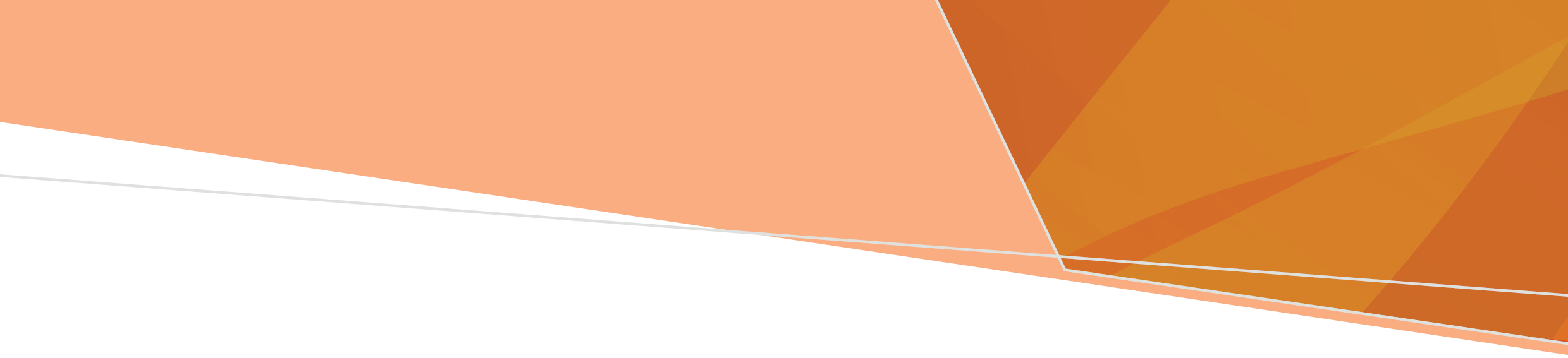 *MANDATORY fieldGovernment vaccine order forms are also available for:General government vaccine order form Post-exposure order – Rabies vaccine and immunoglobulinPre-exposure rabies vaccine order form.All immunisation encounters must be reported to the Australian Immunisation Register. It is now mandatory to report all influenza vaccine encounters.In the event of a cold chain breach, do not discard or administer any vaccines, until checking the cold chain management section for action <https://www2.health.vic.gov.au/public-health/immunisation/cold-chain-management>.Order vaccines online at www.onelinkonline.net Order enquiries phone (03) 8588 1042Please allow at least 3 business days (5 days during ‘flu’ season) for processing and delivery.Consolidate your order to only order monthly.Pharmacist Immuniser Government Vaccine Order Form VictoriaAlternatively, this order form can be emailed to orders@onelink.com.au To receive government funded vaccines, I agree:I have completed this form accurately and fully.The recipient will immediately check the TagAlert® temperature indicator with the delivery.The recipient will immediately notify Onelink using the TagAlert® form if the LCD is not displaying ‘OK’.Vaccine will be immediately unpacked into a purpose-built vaccine refrigerator and stored in its original packaging.To store only 1 month of vaccine stock plus a small buffer - do not overfill the fridge shelves.This account complies with the National Vaccine Storage Guidelines, Strive for 5, 3rd edition - use a purpose-built vaccine refrigerator, a data logger set at 5 minute intervals which is downloaded weekly or after a temperature excursion and maintain the fridge temperature between 2ºC and 8ºC.To undertake a vaccine cold chain audit on request of the government.This account complies with mandatory reporting of vaccine to the Australian Immunisation Register.That in the event of a cold chain breach, vaccine will not be discarded or administered, until the cold chain breach reporting section of the Department of Health’s website has been review and the appropriate action taken https://www2.health.vic.gov.au/public-health/immunisation/cold-chain-management/cold-chain-breach-reporting To follow the Victorian Pharmacist-Administered Vaccination Program guidelines www2.health.vic.gov.au/public-health/immunisation/immunisers-in-victoria/pharmacist-immunisersSignature of authorised person: __________________________ Print name: ____________________________________________Vaccine brand®*Doses in stock*Doses requestedGovernment-funded vaccine scheduleFluad Quad (21FLUADQ10)QIV Adjuvanted Influenza – People aged 65 years & olderInfluenza 2021 - orders will be accepted from AprilAfluria Quad(21AFLU10)Fluarix Tetra (20FRXT10 / 21FRXT)Vaxigrip Tetra (21VAXT10 / 21VAXT)QIV Influenza as supplied – Aboriginal & Torres Strait Islander people aged from 10 years; People with specified medical risk conditions aged from 10 years; Pregnant women (at any stage of pregnancy)Influenza 2021 - orders will be accepted from AprilBoostrix (BOO)dTp — Partner’s whooping cough vaccine programPartners of women who are at least 28 weeks pregnant if the partner has not received a pertussis booster in the last 10 yearsParents/guardians of a baby under 6 months of age & they have not received a pertussis booster in the last 10 yearsAdacel / Boostrix(ADACL, BOO)dTp — Catch-up for people aged 15 – 19 yearsRefugees & all humanitarian entrants from 15 years & overPregnant women from 20 weeks gestation during every pregnancyM-M-R II / PriorixMMR —Catch-up for people aged 15 – 19 yearsRefugees & all humanitarian entrants from 15 years & overM-M-R II(MMRA)MMR —Women planning pregnancy or post-partum with low or negative rubella antibody levelsPeople born during or since 1966 and aged 20 years & over requiring 1 or 2 doses without evidence of receiving 2 documented doses of valid MMR vaccine or without serological evidence of immunityNimenrixMeningococcal ACWY —People aged 15 – 19 yearsTo receive this document in another format email immunisation@health.vic.gov.au  Authorised and published by the Victorian Government, 1 Treasury Place, Melbourne.© State of Victoria, Australia, Department of Health, August 2021.Available at Vaccine order forms page on the Health.vic website <https://www2.health.vic.gov.au/public-health/immunisation/vaccine-order-and-stock/vaccine-order-forms>